Publicado en Madrid el 24/05/2017 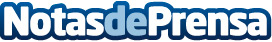 ''En más del 80% de las empresas los procesos de ventas no están formalizados''La consultora experta en eficacia comercial Lead your Market celebró un workshop en Madrid con empresas referentes de diferentes sectores para analizar la correlación que existe entre la cultura comercial de una empresa y sus resultadosDatos de contacto:rosa sagarna629640990Nota de prensa publicada en: https://www.notasdeprensa.es/en-mas-del-80-de-las-empresas-los-procesos-de Categorias: Marketing Madrid Recursos humanos Consumo http://www.notasdeprensa.es